Belegung des Fonts Apple Color Emoji im Bereich PersonenQuelle: 2.1.17 http://www.typografie.info/3/artikel.htm/wissen/apple-emoji-personenBildUnicode-Beschreibung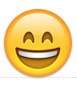 Lachendes Gesicht mit offenem Mund und lächelnden AugenSmiling Face with Open Mouth and Smiling Eyes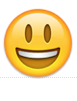 Lachendes Gesicht mit offenem MundSmiling Face With Open Mouth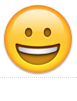 Grinsendes GesichtGrinning Face with Smiling Eyes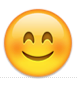 Lächelndes Gesicht mit lächelnden AugenSmiling Face with Smiling Eyes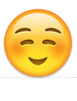 (Weißes) lächelndes GesichtWhite Smiling Face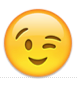 Zwinkerndes GesichtWinking Face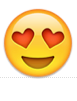 Lächelndes Gesicht mit herzförmigen AugenSmiling Face With Heart-Shaped Eyes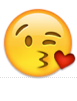 Gesicht das einen Kuss sendetFace Throwing a Kiss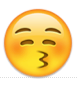 Küssendes Gesicht mit geschlossenen AugenKissing Face With Closed Eyes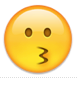 Küssendes GesichtKissing Face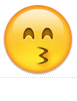 Küssendes Gesicht mit lächelnden AugenKissing Face With Smiling Eyes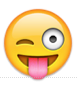 Gesicht mit herausgestreckter Zunge und zwinkerndem AugeFace with Stuck-Out Tongue and Winking Eye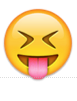 Gesicht mit herausgestreckter Zunge und zusammengekniffenen AugenFace with Stuck-Out Tongue and Tightly-Closed Eyes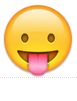 Gesicht mit herausgestreckter ZungeFace With Stuck-Out Tongue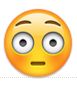 Errötetes GesichtFlushed Face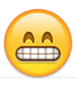 Grinsendes Gesicht mit lächelnden AugenGrinning Face with Smiling Eyes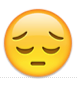 Nachdenkliches GesichtPensive Face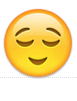 Erleichtertes GesichtRelieved Face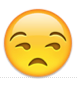 Unerfreutes GesichtUnamused Face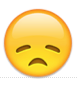 Enttäuschtes GesichtDisappointed Face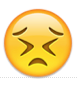 Leidendes GesichtPersevering Face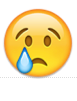 Weinendes GesichtCrying Face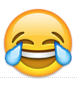 Gesicht mit FreudentränenFace with Tears of Joy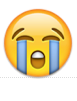 Heftig weinendes GesichtLoudly Crying Face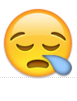 Schläfriges GesichtSleepy Face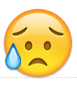 Enttäuschtes aber erleichtertes GesichtDisappointed but Relieved Face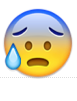 Gesicht mit offenem Mund und kaltem SchweißFace with Open Mouth and Cold Sweat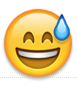 Lächelndes Gesicht mit offenem Mund und kaltem SchweißSmiling Face With Open Mouth And Cold Sweat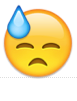 Gesicht mit kaltem SchweißFace with Cold Sweat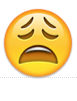 Lustloses GesichtWeary Face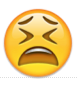 Müdes GesichtTired Face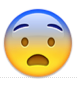 Ängstliches GesichtFearful Face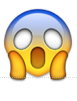 Vor Angst erstarrtes GesichtFace Screaming in Fear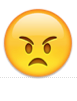 Verärgertes GesichtAngry Face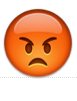 Schmollendes GesichtPouting Face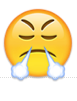 Triumpfierendes GesichtFace With Look Of Triumph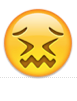 Bestütztes GesichtConfounded Face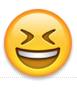 Lächelndes Gesicht mit offenem Mund und geschlossenen AugenSmiling Face With Open Mouth And Tightly-Closed Eyes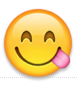 Gesicht das schmackhaftes Essen genießtFace Savouring Delicious Food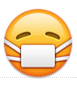 Gesicht mit SchutzmaskeFace with Medical Mask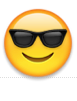 Gesicht mit SonnenbrilleSmiling Face With Sunglasses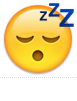 Schläfriges GesichtSleeping Face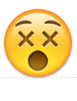 Benommenes GesichtDizzy Face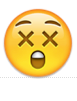 Erstauntes GesichtAstonished Face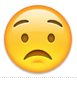 Besorgtes GesichtWorried Face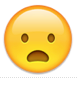 Stirnrunzelndes Gesicht mit offenem MundFrowning Face With Open Mouth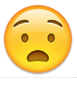 Schmerzgeplagtes GesichtAnguished Face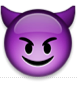 Lächelndes Gesicht mit HörnernSmiling Face With Horns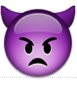 KoboldIMP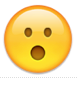 Gesicht mit offenem MundFace With Open Mouth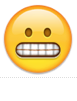 Grimassen schneidendes GesichtGrimacing Face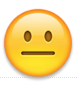 Neutrales GesichtNeutral Face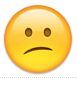 Verwundertes GesichtConfused Face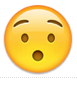 Sprachloses GesichtHushed Face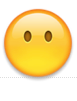 Gesicht ohne MundFace Without Mouth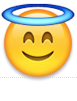 Lächelndes Gesicht mit HeiligenscheinSmiling Face With Halo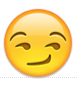 Süffisant/verschmitzt lächelndes GesichtSmirking Face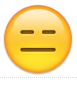 Ausdrucksloses GesichtExpressionless Face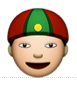 Mann mit Gua Pi Mao (Kappe)Man With Gua Pi Mao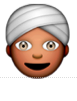 Mann mit TurbanMan with Turban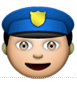 PolizistPolice Officer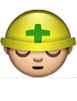 BauarbeiterConstruction Worker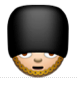 WachmannGuardsman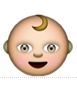 KindBaby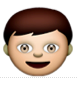 JungeBoy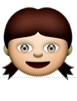 MädchenGirl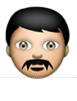 MannMan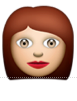 FrauWoman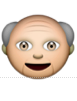 Älterer MannOlder Man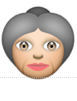 Ätere FrauOlder Woman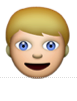 Person mit blondem HaarPerson With Blonde Hair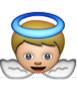 PutteBaby Angel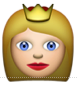 PrinzessinPrincess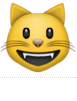 Lächelndes Katzengesicht mit offenem MundSmiling Cat Face With Open Mouth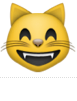 Grinsendes Katzengesicht mit lächelnden AugenGrinning Cat Face With Smiling Eyes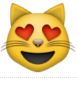 Lächelndes Katzengesicht mit herzförmigen AugenSmiling Face Face With Heart-Shaped Eyes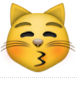 Küssendes Katzengesicht mit geschlossenen AugenKissing Cat Face With Closed Eyes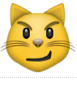 Katzengesicht mit verwegenem LächelnCat Face With Wry Smile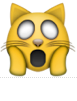 Erschöpftes KatzengesichtWeary Cat Face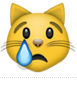 Weinendes KatzengesichtCrying Cat Face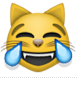 Katzengesicht mit FreudentränenCat Face With Tears Of Joy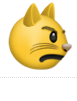 Schmollendes KatzengesichtPouting Cat Face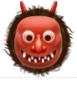 Japanischer OgerJapanese Ogre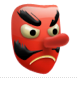 Japanischer KoboldJapanese Goblin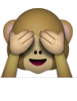 Nichts-Böses-Sehen-AffeSee-No-Evil Monkey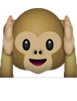 Nichts-Böses-Hören-AffeHear-No-Evil Monkey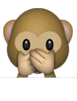 Nichts-Böses-Sagen-AffeSpeak-No-Evil Monkey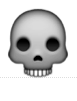 SchädelSkull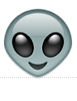 Außerirdisches WesenExtraterrestrial Alien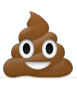 KothäufchenPile Of Poo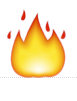 FeuerFire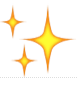 FunkenSparkles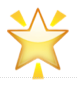 Leuchtender SternGlowing Star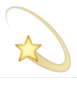 Symbol für Benommenheit (»Sterne sehen«)Dizzy Symbol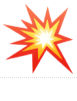 Symbol für KollisionCollision Symbol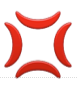 Symbol für ÄrgerAnger Symbol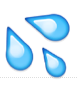 Symbol für spritzenden SchweißSplashing Sweat Symbol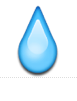 TropfenDroplet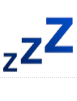 Symbol für SchlafSleeping Symbol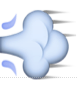 Symbol für SausenDash Symbol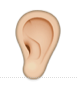 OhrEar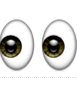 AugenEyes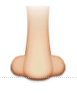 NaseNose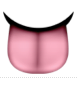 ZungeTongue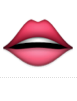 MundMouth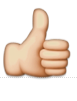 Zeichen für Daumen hochThumbs Up Sign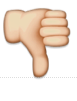 Zeichen für Daumen runterThumbs Down Sign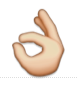 Zeichen für alles in OrdnungOK Hand Sign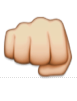 FausthandFisted Hand Sign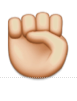 Erhobene FaustRaised Fist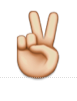 Victory-GesteVictory Hand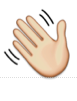 Winkende HandWaving Hand Sign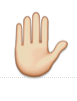 Erhobene HandRaised Hand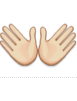 Offene HändeOpen Hands Sign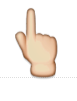 (Weiße) Handrückseite die nach oben zeigtWhite Up Pointing Backhand Index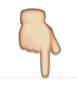 (Weiße) Handrückseite die nach unten zeigtWhite Down Pointing Backhand Index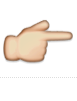 (Weiße) Handrückseite die rechts zeigtWhite Right Pointing Backhand Index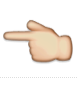 (Weiße) Handrückseite die nach links zeigtWhite Left Pointing Backhand Index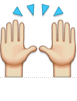 Person die feiernd die Hände nach oben strecktPerson Raising Both Hands in Celebration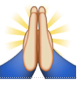 Person mit Händen zum Gebet verschränktPerson With Folded Hands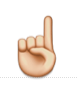 (Weißer) Zeigefinder der nach oben zeigtWhite Up Pointing Index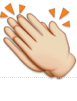 Klatschende HändeClapping Hands Sign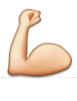 Angespannter BizepsFlexed Biceps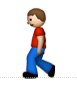 FußgängerPedestrian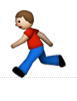 LäuferRunner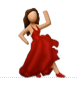 TänzerDancer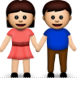 Mann und Frau halten HandMan and Woman Holding Hands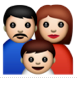 FamilieFamily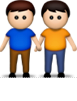 Zwei Männer halten HandTwo Men Holding Hands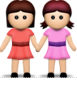 Zwei Frauen halten HandTwo Women Holding Hands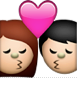 KussKiss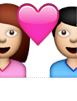 Pärchen mit HerzCouple with Heart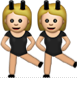 Frauen mit HasenohrenWomen With Bunny Ears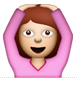 Gesicht mit Alles-in-Ordnung-PoseFace With OK Gesture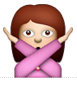 Gesicht mit Nicht-in-Ordnung-PoseFace With No Good Gesture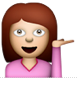 Infoschalter-Bedienstete(r)Information Desk Person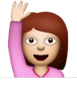 Fröhliche Person die eine Hand hebtHappy Person Raising One Hand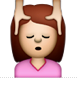 GesichtsmassageFace Massage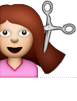 HaarschnittHaircut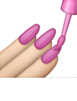 NagellackNail Polish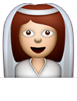 Braut mit SchleierBride With Veil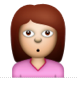 Person mit schmollendem GesichtPerson With Pouting Face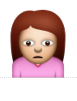 Stirnrunzelnde PersonPerson Frowning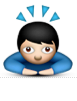 Sich tief verbeugende PersonPerson Bowing Deeply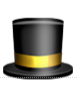 ZylinderhutTop Hat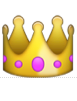 KroneCrown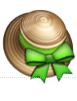 DamenhutWomans Hat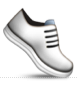 SportschuhAthletic Shoe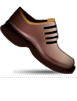 MännerschuhMens Shoe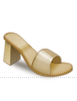 DamensandaletteWomans Sandal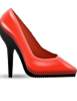 Hochhackiger SchuhHigh-Heeled Shoe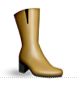 DamentiefelWomans Boots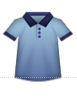 T-ShirtT-Shirt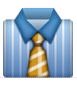 KrawatteNecktie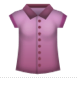 DamenkleidungWomans Clothes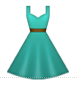 KleidDress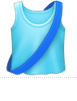 Laufshirt mit SchärpeRunning Shirt With Sash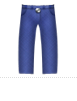 JeansJeans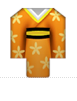 KimonoKimono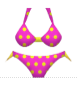 BikiniBikini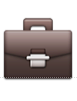 AktentascheBriefcase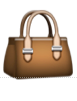 HandtascheHandbag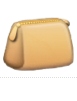 TäschchenPouch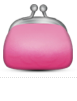 GeldbörsePurse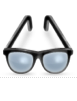 BrilleEyeglasses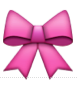 SchleifeRibbon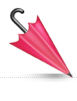 Geschlossener SchirmClosed Umbrella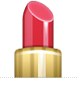 LippenstiftLipstick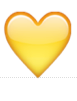 Gelbes HerzYellow Heart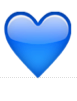 Blaues HerzBlue Heart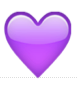 Purpurnes HerzPurple Heart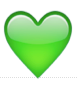 Grünes HerzGreen Heart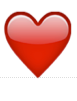 (Schwarzes) HerzHeavy Black Heart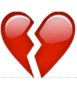 Gebrochenes HerzBroken Heart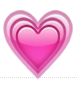 Anwachsendes HerzGrowing Heart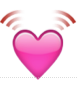 Schlagendes HerzBeating Heart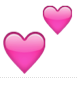 Zwei HerzenTwo Hearts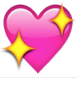 Funkdelnde HerzenSparkling Hearts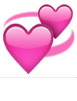 Umeinander drehende HerzenRevolving Hearts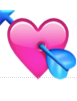 Von Pfeil durchstochendes HerzHeart with Arrow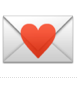 LiebesbriefLove Letter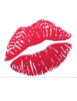 KussabdruckKiss Mark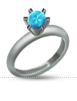 RingRing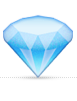 EdelsteinGem Stone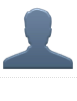 Silhouette einer BüsteBust In Silhouette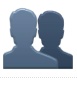 Silhouette mehrerer BüstenBusts In Silhouette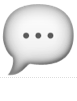 SprechblaseSpeech Balloon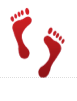 FußabdrückeFootprints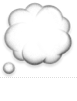 GedankenblaseThought Balloon